§1208.  Supplier license1.  Issuance of license; eligibility.  The director shall issue a supplier license upon finding that the applicant meets all requirements of this section, sections 1204 and 1205 and rules adopted under this chapter.[PL 2021, c. 681, Pt. J, §6 (NEW).]2.  Equipment.  An applicant for a supplier license shall demonstrate that the equipment, systems or services that the applicant plans to offer to an operator conform to standards established by rule by the director.  The director may accept approval by another jurisdiction that is specifically determined by the director to have similar equipment standards as evidence the applicant meets the standards established by the director by rule.[PL 2021, c. 681, Pt. J, §6 (NEW).]3.  Authority to supply operators.  A supplier license granted by the director pursuant to this section grants a licensee lawful authority to sell or to lease sports wagering equipment, systems or services to operators in the State within the terms and conditions of the license and any rules adopted under this chapter.[PL 2021, c. 681, Pt. J, §6 (NEW).]4.  Fees.  The fee for an initial or renewed supplier license is $40,000 and must be retained by the director for the costs of administering this chapter.  In addition to the license fee, the director may charge a processing fee for an initial or renewed license in an amount equal to the projected cost of processing the application and performing any background investigations.  If the actual cost exceeds the projected cost, an additional fee may be charged to meet the actual cost.  If the projected cost exceeds the actual cost, the difference may be refunded to the applicant or licensee.[PL 2021, c. 681, Pt. J, §6 (NEW).]5.  Term of license.  Except as provided in subsection 6, a license granted or renewed under this section is valid for 4 years unless sooner revoked by the director or the commissioner under section 1205.[PL 2021, c. 681, Pt. J, §6 (NEW).]6.  Temporary license.  An applicant for a supplier license may submit with the application a request for a temporary license.  A request for a temporary license must include the initial license fee of $40,000.  If the director determines that the applicant is qualified under subsection 2, meets the requirements established by rule for a temporary license and has paid the initial license fee and the director is not aware of any reason the applicant is ineligible for a license under this section, the director may issue a temporary supplier license.  A temporary license issued under this subsection is valid for one year or until a final determination on the supplier license application is made, whichever is sooner.  If after investigation the director determines that the applicant is eligible for a supplier license under this chapter, the director shall issue the initial supplier license, at which time the temporary license terminates.  The initial supplier license is valid for 4 years from the date that the temporary license was issued by the director.[PL 2021, c. 681, Pt. J, §6 (NEW).]7.  Inventory.  A supplier licensee shall submit to the director a list of all sports wagering equipment, systems and services sold or leased to, delivered to or offered to an operator in this State as required by the director, all of which must be tested and approved by an independent testing laboratory approved by the director.  An operator may continue to use supplies acquired from a licensed supplier if the supplier's license subsequently expires or is otherwise revoked, unless the director finds a defect in the supplies.[PL 2021, c. 681, Pt. J, §6 (NEW).]SECTION HISTORYPL 2021, c. 681, Pt. J, §6 (NEW). The State of Maine claims a copyright in its codified statutes. If you intend to republish this material, we require that you include the following disclaimer in your publication:All copyrights and other rights to statutory text are reserved by the State of Maine. The text included in this publication reflects changes made through the First Regular and First Special Session of the 131st Maine Legislature and is current through November 1, 2023
                    . The text is subject to change without notice. It is a version that has not been officially certified by the Secretary of State. Refer to the Maine Revised Statutes Annotated and supplements for certified text.
                The Office of the Revisor of Statutes also requests that you send us one copy of any statutory publication you may produce. Our goal is not to restrict publishing activity, but to keep track of who is publishing what, to identify any needless duplication and to preserve the State's copyright rights.PLEASE NOTE: The Revisor's Office cannot perform research for or provide legal advice or interpretation of Maine law to the public. If you need legal assistance, please contact a qualified attorney.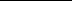 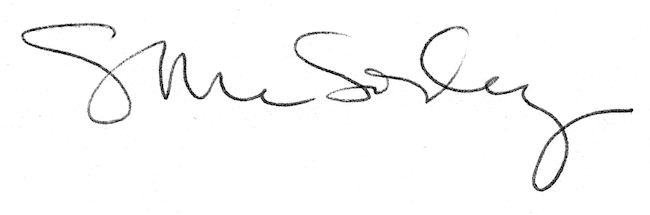 